天主教社會倫理（港情專題）初小教材課題：保衛我家園*每份教材另附投影片簡報教材供選用，請登入本中心網站下載。 http://catholic3.crs.cuhk.edu.hk/socialethics1718/    其他資源:範疇歷史歷史歷史歷史歷史歷史歷史歷史概覽讓學生初步認識香港的百年歷史和自己的身份 介紹天社倫中「公民」及「和平」的意思此課題有三個獨立教材:珍惜我的家小小農夫計畫我是誰? 讓學生初步認識香港的百年歷史和自己的身份 介紹天社倫中「公民」及「和平」的意思此課題有三個獨立教材:珍惜我的家小小農夫計畫我是誰? 讓學生初步認識香港的百年歷史和自己的身份 介紹天社倫中「公民」及「和平」的意思此課題有三個獨立教材:珍惜我的家小小農夫計畫我是誰? 讓學生初步認識香港的百年歷史和自己的身份 介紹天社倫中「公民」及「和平」的意思此課題有三個獨立教材:珍惜我的家小小農夫計畫我是誰? 讓學生初步認識香港的百年歷史和自己的身份 介紹天社倫中「公民」及「和平」的意思此課題有三個獨立教材:珍惜我的家小小農夫計畫我是誰? 讓學生初步認識香港的百年歷史和自己的身份 介紹天社倫中「公民」及「和平」的意思此課題有三個獨立教材:珍惜我的家小小農夫計畫我是誰? 讓學生初步認識香港的百年歷史和自己的身份 介紹天社倫中「公民」及「和平」的意思此課題有三個獨立教材:珍惜我的家小小農夫計畫我是誰? 讓學生初步認識香港的百年歷史和自己的身份 介紹天社倫中「公民」及「和平」的意思此課題有三個獨立教材:珍惜我的家小小農夫計畫我是誰? 關鍵概念公民(Citizen)、和平(同義:平安)公民(Citizen)、和平(同義:平安)公民(Citizen)、和平(同義:平安)公民(Citizen)、和平(同義:平安)公民(Citizen)、和平(同義:平安)公民(Citizen)、和平(同義:平安)公民(Citizen)、和平(同義:平安)公民(Citizen)、和平(同義:平安)天社倫天社倫議題天社倫議題天社倫議題天社倫議題天社倫議題天社倫議題天社倫議題天社倫議題天社倫正義正義   公益  人權  人權尊重尊重分享天社倫天社倫原則天社倫原則天社倫原則天社倫原則天社倫原則天社倫原則天社倫原則天社倫原則天社倫人性尊嚴  大眾公益  大眾公益  大眾公益團結關懷　團結關懷　財產的社會性財產的社會性天社倫　互補原則優先關愛窮人優先關愛窮人優先關愛窮人　工作的意義　工作的意義整全的人性發展整全的人性發展      投影片簡報(7張): 珍惜我的家.ppt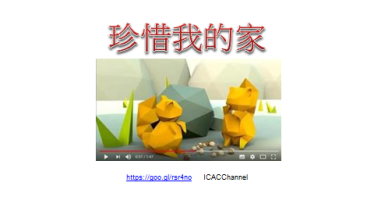     (短片) https://goo.gl/rsr4no  來源: ICACChannel 內容簡介: (0:00-1:30片段) 一條大貪蟲入侵松鼠的家園，松鼠們因為怕，沒有出力反對，大貪蟲一步一步吃掉牠們的大樹家園，最後大樹倒塌，家園被毀壞了。建議提問: 為什麼松鼠不反對? (力弱、害怕、松鼠不團結?……)大貪蟲為什麼會入侵松鼠的家? (找食物……)如果你是松鼠，會怎樣做? (找其他動物協助?......)教師可使用本教材的投影片簡報，讓學生認識當年香港被入侵和割讓的始末。建議教師提問:為什麼英國人會入侵中國? (英國商人想賣鴉片給中國，賺錢……)如果你是中國滿清政府，你會讓民眾吸毒嗎? 為什麼?你會反對 / 反抗 / 銷毀毒品嗎? 為什麼?英國要求清政府割地，你同意嗎? (為什麼要中國賠償?) 如果你是英國政府，你會如何做? 為什麼?英國應否把香港歸還中國? 為什麼?(所以) 你是哪個國家的人(國籍)? (中國人 / 按照各人的祖國來分辨)按學生程度，教師可提問：英國應否對香港的居民有責任? 教師可以講解：現在香港已和平交還給中國，成為中國的特別行政區……建議教師參閱以下資料在小結中提出：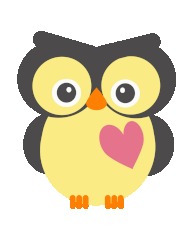     《聖經》   《教會社會訓導彙編》    關鍵概念:投影片簡報(2張): 小小農夫計畫.ppt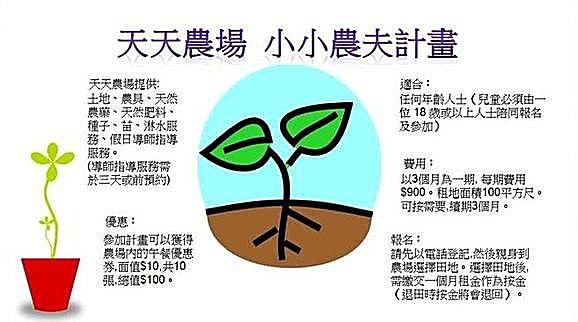     活動目的: 讓學生明白遵守合約是必須的；及有些條款並不合理。     建議流程: 展示投影片簡報教材，讓學生了解天天農場推出的小小    農夫計畫的規則(合約)內容，例如租期、對象、費用、活動內容等。    然後帶出主角小敏：小敏7歲，想租農地種菜，時期由5月1日起租    三個月。建議教師提問: 小敏可以自己去租田嗎? 她應該怎樣做，才能租田?那田地是誰擁有的?  (天天農場的主人)如何才可以在天天農場的田地種菜?小敏要繳交多少按金? 多少租金?她應該何時歸還田地?如有需要，她可以續期嗎? 續多久?她可以續六個月嗎? (不可以)按學生程度，教師可進一步發問: 如果天天農場要求每位參加者「在一天內使種子發芽，否則便要繳付港幣六千元(相等於六個月的午餐費用)作罰金。」你覺得能否接受這條條款? (承上題)為什麼能/不能?  (建議答案: 種子是由天天農場提供的，能否一天內發芽，農場有大部分責任。不能縱容對方……)如果不想接受這條款，可以怎樣做? (不參加計劃/ 參加別的計劃……)教師亦可說明：上述的條款就是不公平和不合理的條款。建議教師參閱以下資料在小結中提出:   《教會社會訓導彙編》《天主教教理》     關鍵概念:教投影片簡報(4張): 我是誰.ppt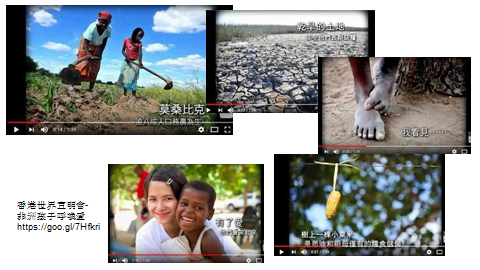      內容 (第一部分): 教師播放短片一 (https://goo.gl/7Hfkri)， 及投影片簡報教材，讓學生了解非洲地區的貧窮情況，然後發問以下問題，讓學生思考自己可做的貢獻及自己的另一個身份： 世界公民。建議發問以下問題：非洲的小孩需要什麼來改善生活? (鞋、教育、有營養的食物、清潔的食水……) 建議教師展示另附的投影片簡報教材和地球儀，介紹非洲的情況，並發問以下問題:為什麼非洲沒有足夠的食物? 我們可以幫助他們嗎? 如何幫? (捐錢、捐合適的鞋、建學校……)建議教師鼓勵學生思考：為什麼我們需要關心其他國家的人? (參考答案：因為我們都居住在地球上，共同享有地球的資源，是世界公民，應該多關注世界發生的事情，彼此幫助。)按情況，教師可以介紹地球(全球人類)現正面臨的問題 (見投影片簡報教材)。按學生程度，教師可於課前 / 課後叫學生搜集別的國家的新聞，再回校分享。按情況，教師可進行第二部分活動：     (第二部分): 教師播放音樂短片二 (https://goo.gl/v37iuC) (中英文字幕)，介紹美國一班歌手曾經為非洲的貧窮居民錄歌(We are the world)籌款，把所得款項，幫助有需要的人。建議發問第二部分的問題。美國一班歌手如何籌款? 你會如何籌款，幫助其他有需要的人?按情況，教師可鼓勵學生一起合唱短片二的歌曲:「We are the world」， 並解釋歌詞。建議教師參閱以下資料在小結中提出: 《聖經》《教會社會訓導彙編》    關鍵概念:香港回歸交接儀式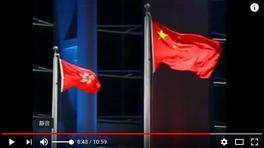 內容 (6:44-9:11): 降下英旗，升起中國及香港旗。教師可以解釋和平交接的過程和升旗意義。  <sasalove2a1@影片分享網站: 香港回歸交接儀式> (2009-02-08)，< https://goo.gl/pnjqsx> [2017-11-13]。香港主權移交20年：不起眼的殖民地遺跡 (1:26)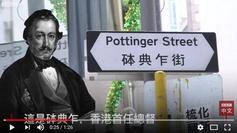 內容: 講述香港在殖民地時期保留下來的三樣色彩：街道名稱、皇冠郵筒、七支界石 (City Boundary)(教師可以採用作為補充教材，回顧英治時期的歷史。)BBC中文網，< 影片分享網站: 香港主權移交20年> (2017-06-30)，<https://goo.gl/Siv3Ci> [2017-11-14]。繪本: 《如果地球是個小村莊》    ISBN：9789863381099作者/繪者： 大衛．史密斯 / 席拉．阿姆斯壯出版社：台灣東方出版日期： 2016-02-01 簡介: 這本書把地球濃縮成為一個小村莊，讓我們認識世界上有哪些人(國 籍)、住在哪些地方、人口成長得多快、說什麼語言、信仰什麼宗教等等。這個新版提供了最新數據，並加入有關食品安全、能源消耗和健康的新資訊，還提供一些能引發討論的小活動，能增進孩子的世界觀。